Expression of Interest FormTown & Village Renewal Scheme 2022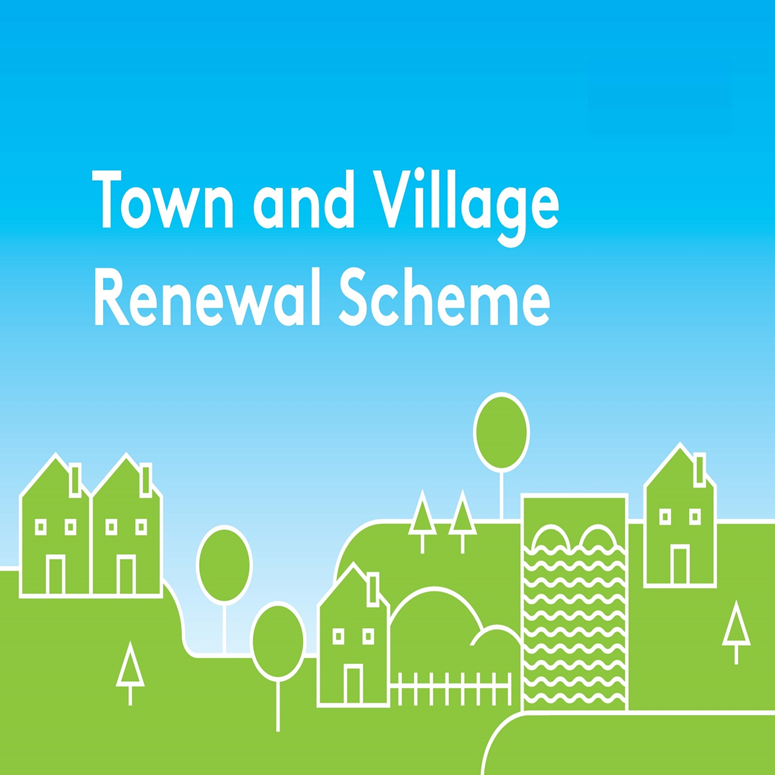 Please complete this Expression of Interest form and return it to your Local Authority designated contactClosing Date: 1st July 2022 at 12 Noon.Town & Village Renewal Scheme 2022Town/Village covered:         Please indicate which category of funding is being applied for:Category 1			Category 2			Category 2BTowns/Villages with		Towns/Villages with	 	Towns/Villages withPopulation of 5,000		Population of		 	Population up toor less				5,001-10,000		              15,000									 	Does this relate to the Marketing Scheme Measure  ?Amount of Funding Requested:Applicant Group:Applicant Contact Name:Applicant Contact Address:Applicant Telephone Number: Applicant Mobile Number: Applicant Email Address:Has funding for this project ever been sought from other sources?	   Yes	 No(If "YES" yes please specify from what source and if funding was provided)Who are the specific project stakeholders/community partners in this project? (Chamber of Commerce, Community group, etc.).Project details:  If seeking funding of between €250,000 and €500,000, please detail the particular case for this level of funding.What is the objective of the proposed project and how will the intended outcomes be measured? (Please identify any metrics or benchmarks that will be applied).DECLARATIONI hereby confirm that I have read and understand this document. I request that consideration be given in support of the project as outlined above.Signature	__________________________________________________Position	__________________________________________________Date               __________________________________________________